   Term 4 – Once Upon A Time 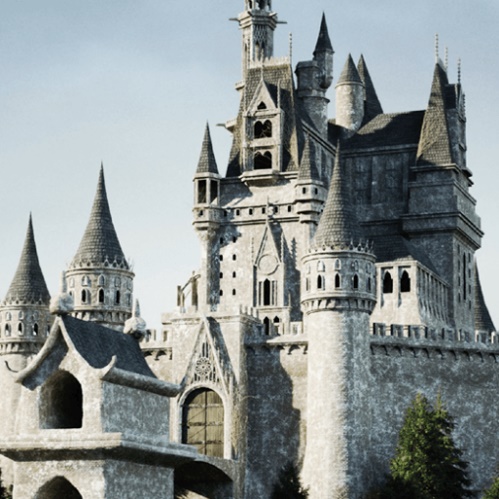 This project supports children to develop a love of stories and reading. It encourages children to learn, retell and act out familiar and traditional tales including Cinderella, Goldilocks, Little Red Riding Hood, The Three Little Pigs and The Three Billy Goats Gruff.Focus areas of learning: PD - Gross motor skills; Fine motor skillsPSED	 - Self-regulation; Managing self; Building relationshipsWorld - Past and present; The natural worldExp A&D - Creating with materials; Being imaginative and expressiveCL - Listening, attention and understanding; SpeakingLiteracy - Comprehension; Word reading; Writing